Série d’exercices :Les volcans et roches magmatiquesRestitution des connaissancesExercice 1 :1 – Complétez les phrases suivantes par des mots convenables :    - Le gabbro est une roche …………………………….  et se caractérise par une texture …………….……..    - La texture ……………………………. du basalte est due au …………….………………….. du magma en …………..       étapes.2 – Relier par un trait chaque terme à la définition correspondante : 3 – Mettez une croix (X) dans la case correspondante :4 – Compléter le tableau suivant :5 – Définir un métamorphisme de contact.………………………………………………………………………………………………………………………………………….………………..…………………………………………………………………………………………………………………………………………………..6- Compléter la légende du schéma suivant :Raisonnement scientifique et communication graphique Exercice 2 :Le document suivant représente des schémas de lames minces de roches observées au microscopeRoche A Roche B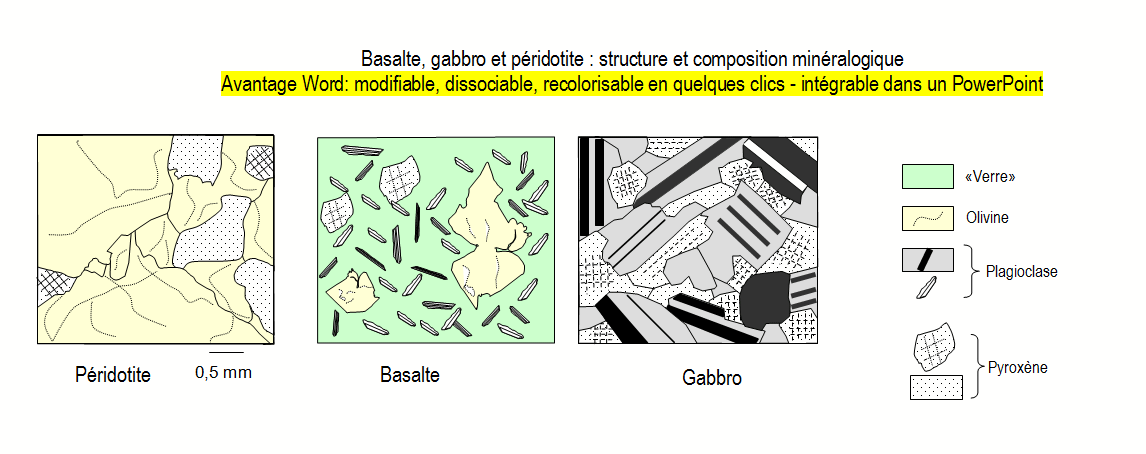 1 – Nommez les roches  A et B                                      Roche A : ….…………………….             Roche B : ….…………………….2 – Déterminer en justifiant votre réponse les textures de chaque rocheRoche A : …………………………………………………………………………………………….………………………………………….………..Roche B : ………………………………………………………………………………………………………………………………………………….3 – Déterminer en justifiant votre réponse parmi les deux roches celle qui est plutonique et celle qui est volcanique. Roche A : ….……………………………………………………………………………………………………………………………….……………. Roche B : ….………………………………………………………………………………………………………………………..…………………..3 - A partir du document suivant, expliquer comment ces roches se sont forméesExercice 2 :Le document suivant représente des schémas de lames minces de roches observées au microscopeRoche A Roche B1 – Nommez les roches  A et B                                      Roche A : ….…………………….             Roche B : ….…………………….2 – Déterminer en justifiant votre réponse les textures de chaque rocheRoche A : …………………………………………………………………………………………….………………………………………….………..Roche B : ………………………………………………………………………………………………………………………………………………….3 – Déterminer en justifiant votre réponse parmi les deux roches celle qui est plutonique et celle qui est volcanique. Roche A : ….……………………………………………………………………………………………………………………………….……………. Roche B : ….………………………………………………………………………………………………………………………..…………………..3 - A partir du document suivant, expliquer comment ces roches se sont formées